1 марта – Международный день борьбы с наркоманией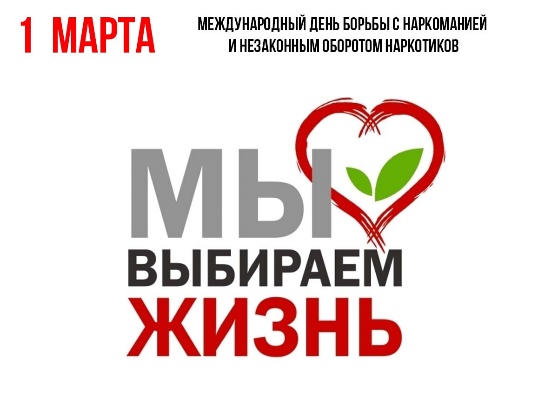 В наше время огромное количество «соблазнов».  Одним из таких являются наркотики. Наркомания – это тяжёлое психическое заболевание, которое начинается со случайного или принудительного приёма наркотика с последующим формированием губительной привычки, систематического его употребления и развитием влечения к постоянному приёму. Наркотическая зависимость - это такое состояние человека, которое характеризуется патологическим влечением к потреблению психоактивных веществ и стремлением получить желаемое любым способом, чтобы избавиться от психического дискомфорта, а также получить и ощутить безмятежность и эйфорию.Основные признаки употребления наркотических средств и наркотической зависимости: - одежда чаще всего с длинным рукавом, и это не зависит от сезона и погодных условий;- затуманенный взгляд, сильно суженные или расширенные; - неопрятный вид, отек кистей рук; - зубы темные, полуразрушенные; - постоянная жажда;- состояние, похожее на алкогольное опьянение, но без характерного запаха; - резкая беспричинная смена настроения, возможна агрессия, повышенная возбудимость;- рубцы от уколов;- стремление к уединению;- изменение круга общения.	Любая зависимость несет большое испытание. Крайне редко зависимый человек признает свою проблему. Многие люди сдаются, опускают руки и теряют надежду на счастливую и свободную жизнь. Поэтому зависимый человек нуждается в поддержке. Но в большинстве случаев происходит обратное. Когда родственники узнают, что их близкие принимают наркотики, теряются и не имеют ни малейшего представления как действовать. Вместо того чтобы попытаться объяснить зависимому необходимость в профессиональной помощи и настоять на ней, они стараются скрыть это.	Сегодня в Республике Беларусь создана целая система по оказанию помощи населению с наркотической зависимостью. Оказывается бесплатная реабилитационная помощь, также возможно анонимное лечение на платной основе.Если вы подозреваете, что ваш близкий человек употребляет те или иные наркотические средства, либо вам нужна консультация специалиста - просто позвоните в «прямую» линию, вам обязательно помогут и подскажут, что делать.Куда обратиться за помощью?1 марта 2023 года будут организованы «прямые» телефонные линии:- с 9-00 до 11-00 по тел. 8(0232)33-57-24 на базе отдела общественного здоровья государственного учреждения «Гомельский областной центр гигиены, эпидемиологии и общественного здоровья» на ваши вопросы ответит психолог Кунгер Ольга Александровна; - с 10-00 до 12-00 по тел. 8(0232)53-34-34 на базе учреждения «Гомельский областной наркологический диспансер» – с участием врачей отделения наркологической помощи подросткам.	                                                           Психолог отдела общественного здоровья                                                   Гомельского областного ЦГЭ и ОЗ                                                  Ольга Кунгер